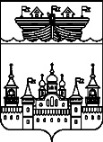 ЗЕМСКОЕ СОБРАНИЕ ВОСКРЕСЕНСКОГО МУНИЦИПАЛЬНОГО РАЙОНА НИЖЕГОРОДСКОЙ ОБЛАСТИРЕШЕНИЕ9 октября 2020 года	№62Об избрании председателя Земского собранияВоскресенского муниципального района Нижегородской областиВ соответствии со ст.22 Устава Воскресенского муниципального района Нижегородского области, принятого постановлением Земского собрания Воскресенского района от 29.08.2005 №37, со ст. 5 Регламента Земского собрания Воскресенского муниципального района, утвержденного решением Земского собрания Воскресенского муниципального района Нижегородской области от 19.11.2010 № 112 (в редакции решения Земского собрания района Нижегородского области от 03.03.2015 №17, от 23.08.2019 № 78, от 07.05.2020 №27), на основании протокола от 09.10.2020 №2 заседания Счетной комиссии по выборам председателя Земского собрания Воскресенского муниципального района Нижегородской области,Земское собрание района решило:1.Утвердить протокол от 09.10.2020 № 2 заседания Счетной комиссии по выборам председателя Земского собрания Воскресенского муниципального района Нижегородской области.2.Избрать с 09 октября 2020 года на должность председателя Земского собрания Воскресенского муниципального района Нижегородской области Ольнева Валерия Николаевича - депутата Земского собрания Воскресенского муниципального района Нижегородской области от Егоровского сельсовета Воскресенского муниципального района Нижегородской области на непостоянной основе на срок его полномочий в качестве депутата Егоровского сельсовета Воскресенского муниципального района Нижегородской области, входящего в состав Воскресенского муниципального района.3.Настоящее решение вступает в силу со дня принятия.4.Опубликовать данное решение в районной газете «Воскресенская жизнь» и на официальном Интернет-сайте Администрации Воскресенского муниципального района: http://www.voskresenskoe-adm.ru.Заместитель председателя                                                   Глава местного самоуправленияЗемского собрания района                 			      района                                 М.С.Горячкина					              Н.В. Горячев